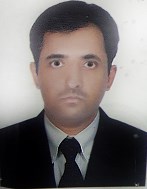 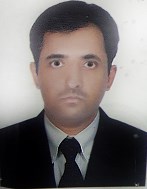 Name of Employer                       RAK Ceramics  Designation:                                Electrical EngineerLocation:                                      Ras Al Khaimah – UAE     .Tenure:                                        5th May 2007 to 25th May 2018 (11 years).RESPONSIBILITIES:To perform routine, corrective and preventive maintenance of plant equipment’s   as per the standards.To diagnose cause of electrical malfunctioning or failure of operational equipment’s such as transformers, motors, relays, switches inverters, plcs, contactors, sensors etc.To read electrical schematics and logic & control drawings and trouble shoot and rectify the problems of electrical and control circuits.To align, adjust and calibrate the equipment’s according to specifications and to maintain records of repairs, calibration and tests.To confirm all safety and proper isolation is carried out to repair the equipment under maintenance with co-ordination with his superiors and local operator.To maintain daily power consumption records and find solutions for saving power.To maintain the generator, air compressors and chillers in proper working condition by inspecting on daily basisName of Employer              Murudeshwar Ceramics LtdDesignation:                                 Electrical Maintenance Supervisor.Location:                                      Karaikal – India     .Tenure:                                        20th May 2005 to 15th March 2007    (02 years)RESPONSIBILITIES:To perform routine, corrective and preventive maintenance of plant equipment’s   as per the standards.To diagnose cause of electrical malfunctioning or failure of operational equipment’s such as transformers, motors, relays, switches inverters, plcs, contactors, sensors etc.To monitor the power distribution.Present Visit visa in Dubai- June 19 - Sep15, 2019 (3 months)ADDITIONAL QUALIFICATIONMS Office Basic Knowledge of SAP. PERCEIVED STRENGTHSGood verbal and written communication skills.Good comprehensive ability of systems, process and people.Good team player, Self-motivated and disciplined.Hardworking and dedicated.Eager to learn new things and meet new challenges.Creative approach to problem solving.Built good relationship with people from diverse background and functional areas.LANGUAGES KNOWNEnglish.Hindi.Kannada.               DECLARATION I hereby declare that all the information given above are true and correct to the best of my knowledge and belief.I hope to receive a favorable reply at your earliest.                                                                                                                    (SAFWAN MOHD. HABIBA)